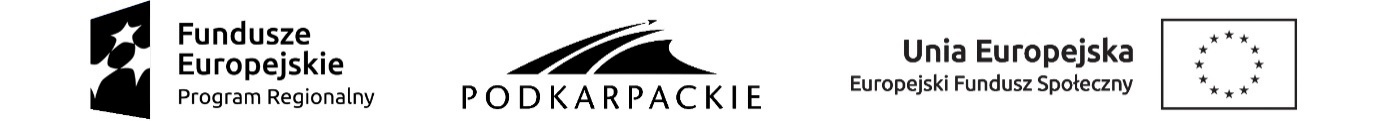 Załącznik nr 1 do Regulaminu Konkursu „Erasmus i Ja”FORMULARZ ZGŁOSZENIOWYImię i nazwisko/nazwa jednostkiAdres zamieszkania/siedzibyE-mailTel. kontaktowyPodpis osoby indywidualnej/podpis i pieczęć instytucji